المملكة العربية السعودية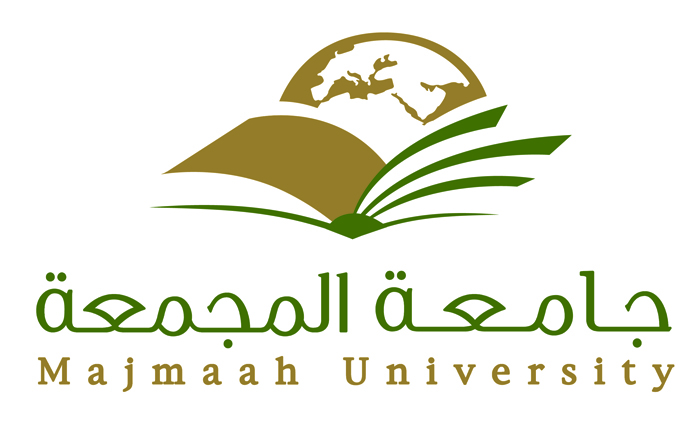 وزارة التعليم العالي         جامعة المجمعة عمادة الجودة وتطوير المهارات 	توصيف مقررات33-34 NAJM. 162Readingنموذج توصيف مقرر 162 نجمأ- التعريف بالمقرر الدراسي و معلومات عامة عنه:ب- الأهداف :ج- توصيف المقرر الدراسي :1- قائمة الموضوعات التي يجب تدريسها 2- المقرر الدراسي (إجمالي عدد الساعات التدريس لكل فصل دراسي ):3-  ساعات دراسة خاصة إضافية:لا يوجد د- مصادر التعلم:هـ - التقويم:جامعة : المجمعة الكلية _ القسم:   كلية العلوم و الدراسات الإنسانية بالغاط. قسم نظم المعلومات.اسم المقرر الدراسي:القراءة  162 نجمعدد الساعات المعتمدة: ساعتانالبرنامج أو البرامج الذي يقدم ضمنه المقرر الدراسي:بكالوريوس  نظم معلومات إداريةاسم عضو هيئة التدريس المسؤول عن المقرر الدراسي:حصة عبد العزيز السكران .السنة أو المستوى الأكاديمي الذي يعطى فيه المقرر الدراسي : المستوى الأول  - المجموعة الأولى+الثانية المتطلبات السابقة لهذا المقرر(  إن وجدت ):- لا يوجدطرق التدريس:- حوارية.- المناقشة. -   في مجموعات.-  وصف موجز لنتائج التعلم الأساسية للطلبة المسجلين في المقرر:1. تطوير المهارات المتعلقة بالقراءة كالقراءة السريعة  و التلخيص .2. التركيز على تطوير مهارات الفهم من خلال السياق .3.اختيار الموضوع ا لمناسب و الفكرة الأساسية للقطعة.4. إيجاد الكلمات الدلالية والحقائق المهمة.5. فهم معنــى الكلمة من خلال سياق الجملة.6.تدريب الطالب على القراءة بشكل فعال.قائمة الموضوعاتعدد الأسابيع ساعات التدريسComprehension Skills & Previewing and Making Predictions24scanning12Building a powerful Vocabulary24Learning to look for the topic24Understanding Paragraphs22Finding the Pattern of Organization24Thinking Skills24Reading Faster24المحاضرةمادة الدرسالمختبرعملي-ميداني-تدريبيأخرى2x 15= 30القراءة1- الكتب المقررة المطلوبة:Reading Power, Third Edition by Beatrice S.Mikulecky Linda Jeffries 2-المراجع الرئيسية :Reading Power, Third Edition by Beatrice S.Mikulecky Linda Jeffries3- الكتب و المراجع التي يوصى بها:Reading Power, Third Edition by Beatrice S.Mikulecky Linda Jeffries4- المراجع الالكترونية, و مواقع الانترنت : -/5- مواد تعليمية أخرى : -طرق التقويم المستخدمةالمشاركة – الواجب- الامتحانات الفصلية – الامتحان النهائيدرجة الأعمال الفصليةدرجة التقويم النهائي5050